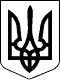 112 СЕСІЯ  ЩАСЛИВЦЕВСЬКОЇ СІЛЬСЬКОЇ РАДИ7 СКЛИКАННЯРІШЕННЯ20.03.2020 р.                                          № 2180с. ЩасливцевеПро впорядкування адрес земельних ділянок та внесення змін до їх договорів орендиРозглянувши клопотання ТОВАРИСТВА З ОБМЕЖЕНОЮ ВІДПОВІДАЛЬНІСТЮ "ТУРИСТИЧНЕ АГЕНСТВО-СУПУТНИК" (ідентифікаційний код юридичної особи - ***) про зменшення розмиру орендної плати за користування земельними ділянками комунальної власності з кадастровими номерами 6522186500:11:009:02*** та 6522186500:11:009:00***, та надані документи, враховуючи що з 01.01.2020 року в населеному пункті с. Щасливцеве змінилася нормативно грошова оцінка земельних ділянок, керуючись Постановою Кабінету Міністрів України №220 від 03.03.2014 р. "Про затвердження Типового договору оренди землі" (з відповідними змінами) та приписами Закону України "Про оренду землі", Земельного кодексу України, Податкового кодексу України, ст. 26 Закону України "Про місцеве самоврядування в Україні", сесія Щасливцевської сільської ради ВИРІШИЛА:1. Відмовити ТОВАРИСТВУ З ОБМЕЖЕНОЮ ВІДПОВІДАЛЬНІСТЮ "ТУРИСТИЧНЕ АГЕНСТВО-СУПУТНИК" (ідентифікаційний код юридичної особи - ***) у зменшенні розмиру орендної плати за користування земельними ділянками комунальної власності з кадастровими номерами 6522186500:11:009:02*** та 6522186500:11:009:00***, до рівня 3% (трьох відсотків) від нормативної грошової оцінки цих земельних ділянок на рік, в зв’язку з тим що таке зменшення не відповідає інтересам Щасливцевської сільської ради та призведе до зменшення надходжень до сільського бюджету.2. Зменшити ТОВАРИСТВУ З ОБМЕЖЕНОЮ ВІДПОВІДАЛЬНІСТЮ "ТУРИСТИЧНЕ АГЕНСТВО-СУПУТНИК" (ідентифікаційний код юридичної особи - ***) розмир орендної плати за користування земельною ділянкою комунальної власності з кадастровим номером 6522186500:11:009:02***, та встановити її на рівні 6% (шістьох відсотків) від нормативної грошової оцінки земельної ділянки на рік.3. Зменшити ТОВАРИСТВУ З ОБМЕЖЕНОЮ ВІДПОВІДАЛЬНІСТЮ "ТУРИСТИЧНЕ АГЕНСТВО-СУПУТНИК" (ідентифікаційний код юридичної особи - ***) розмир орендної плати за користування земельною ділянкою комунальної власності з кадастровим номером 6522186500:11:009:00***, та встановити її на рівні 8% (восьми відсотків) від нормативної грошової оцінки земельної ділянки на рік.4. Доручити сільському голові Плохушко В.О. на виконання цього рішення укласти відповідні додаткові угоди до Договору оренди землі №*** від 28.03.2012 р. (зі змінами згідно додаткової угоди до нього від 28.10.2019 р. (у Державному реєстрі речових прав на нерухоме майно, номер запису про інше речове право (право оренди) – *** та Договору оренди землі від 21.05.2015 р. (зі змінами згідно додаткової угоди до нього від 28.10.2019 р.) у Державному реєстрі речових прав на нерухоме майно, номер запису про інше речове право (право оренди) – ***).5. Контроль за виконанням даного рішення покласти на Постійну комісію Щасливцевської сільської ради з питань регулювання земельних відносин та охорони навколишнього середовища.Сільський голова                                                               В. ПЛОХУШКО